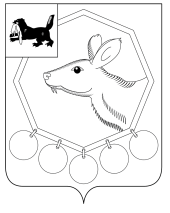 19.07.2019 № 127п/19РОССИЙСКАЯ ФЕДЕРАЦИЯИРКУТСКАЯ ОБЛАСТЬМУНИЦИПАЛЬНОЕ ОБРАЗОВАНИЕБАЯНДАЕВСКИЙ РАЙОНМЭРПОСТАНОВЛЕНИЕ О внесении изменений в постановление мэра МО «Баяндаевский район от 20.03.2019 г. № 53п/19 (в ред. с изм. от 26.06.2019 г № 116п/19)В целях обеспечения летнего отдыха и досуга детей и подростков в лагере «Олимп» в 2019 году и реализации государственной политики в области защиты детства, развития творческого потенциала детей, охраны и укрепления здоровья, формирования у детей навыков здорового образа жизни и в соответствии с п.1 ст. 12 ФЗ от 24.07.1998г № 124-ФЗ «Об основных гарантиях прав ребенка РФ», руководствуясь Федеральным законом от 06.10.2003г. №131–ФЗ «Об общих  принципах организации местного самоуправление в Российской Федерации», ст. ст.  33, 48 Устава МО «Баяндаевский район»ПОСТАНОВЛЯЮ:1. Внести в п. 4 постановления Мэра МО «Баяндаевский район» от 20.03.2019 г. № 53п/19 (в ред. с изм. от 26.06.2019 г № 116п/19) изменение, путем изложения его в новой редакции:«4. Начать первый оздоровительный сезон в лагере «Олимп» с 1 июля по 21 июля 2019 года, второй сезон с 22 июля по 08 августа 2019г».2. Опубликовать настоящее постановление в районной газете «Заря» и разместить на официальном сайте МО «Баяндаевский район» в информационно-телекоммуникационной сети «Интернет».3. Контроль за исполнением настоящего постановления оставляю за собой. Мэр МО «Баяндаевский район»А.П. Табинаев